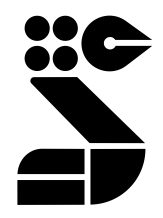 VILNIAUS SIMONO STANEVIČIAUS PROGIMNAZIJAMOKYKLINĖS UNIFORMOS DĖVĖJIMO IR ĮSIGIJIMO  TVARKAMokinio uniforma – pasididžiavimo ir pagarbos mokyklai, jos tradicijoms simbolis, kultūringo elgesio, aprangos kultūros, estetinio skonio ugdymo dalis.Mokinys privalo dėvėti tvarkingą, mokyklos patvirtintą uniformą visus mokslo metus.Privaloma tik viršutinė uniformos dalis, pradinių klasių mergaitėms ir  sarafanas.1-4 klasių mokiniams 5-8 klasių mokiniams Rekomenduojama mokyklinę uniformą vidinėje pusėje paženklinti  vardu ir pavarde.Be uniformos mokinys į mokyklą gali tik su klasės vadovu suderintomis dienomis (akcijų, išvykų, ekskursijų ar pan.) Atstovaujadami progimnaziją miesto ir respublikiniuose ar kituose reprezentaciniuose renginiuose mokiniai privalo dėvėti mokyklinę uniformą.Klasės vadovas, mokytojai, mokinių tėvai (globėjai) kontroliuoja, ar mokinys dėvi uniformą, žodžiu įspėja jos nedėvintį mokinį. Jei mokinys pakartotinai nedėvi uniformos, klasės vadovas raštu informuoja mokinio tėvus (globėjus) ir aiškinasi priežastis, dėl kurių mokinys nesilaiko reikalavimo į mokyklą atvykti su uniforma.Mokiniui ir toliau nedėvint uniformos, informuojamas socialinis pedagogas. Mokinys rašo paaiškinimą raštu. Nesikeičiant situacijai mokinys ir mokinio tėvai (globėjai) kviečiami į Vaiko gerovės komisijos posėdį.Mokinį, kasdien tvarkingai dėvintį mokyklinę uniformą, klasės vadovas skatina pagyrimu, padėka mokiniui ir jo tėvams (globėjams).MOKYKLINĖS UNIFORMOS ĮSIGIJIMO TVARKAPrivalomą uniformos dalį galima įsigyti įmonės 8TOGO parduotuvėse arba internetu: https://8togo.lt2020-2021 m.m. yra pereinamieji metai, kai mokiniai gali dėvėti ir ankstesnįjį mokyklos uniformų variantą.MergaitėmsBerniukamsSarafanasTamsiai mėlynas megztinis/ džemperis su mokyklos emblemaVienspalviai balti/ raudoni/ mėlyni marškiniai/golfai/ polo marškinėliai/ palaidinėsVienspalvis tamsiai mėlynos spalvos nesportinės kelnės arba džinaiTamsiai mėlynas megztinis/džemperis su mokyklos emblemaVienspalviai balti/ raudoni/ mėlyni marškinėliai/ marškiniai/ golfai/ polo marškinėliai Vienspalvės tamsiai mėlynos nesportinės kelnės arba džinaiMergaitėmsBerniukamsTamsiai mėlynas megztinis/ džemperis su mokyklos emblemaVienspalviai balti/ raudoni/ mėlyni marškiniai/golfai/ polo marškinėliai/ palaidinėsVienspalvis tamsiai mėlynos spalvos sijonas/ nesportinės kelnės arba džinaiTamsiai mėlynas megztinis/džemperis su mokyklos emblemaVienspalviai balti/ raudoni/ mėlyni marškinėliai/ marškiniai/ golfai/ polo marškinėliai Vienspalvės tamsiai mėlynos nesportinės kelnės arba džinai